UNIVERSIDADE FEDERAL DO CEARÁ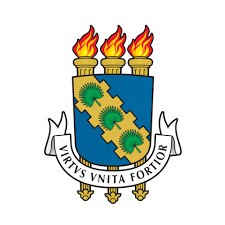 PRÓ-REITORIA DE EXTENSÃOTERMO DE VOLUNTARIADOEMPRESA JÚNIOR: NOME DA EJ, inscrita no CNPJ sob o nº. xx.xxx.xxx/xxxx-xx, sediada na endereço da EJ, por meio de seus representantes legais o Sr(a). NOME COMPLETO DO(A) PRESIDENTE, nacionalidade, estado civil, ocupação, portador do CPF nº XXX.XXX.XXX-XX e RG nº. XXXXXXXX, com endereço pessoal situado à ENDEREÇO,  neste ato doravante denominada Nome da EJ.VOLUNTÁRIA: NOME COMPLETO, nacionalidade, estado civil, ocupação, portador do CPF nº XXX.XXX.XXX-XX e RG nº. XXXXXXXX, com endereço pessoal situado à ENDEREÇO, doravante denominado (a) simplesmente VOLUNTÁRIA.As partes acima qualificadas celebram entre si, na melhor forma de direito, e com fundamento na Lei nº 9.608, de 18 de Fevereiro de 1998, o presente instrumento particular de TERMO DE VOLUNTARIADO, que se regerá pelas cláusulas abaixo estipuladas:  CLÁUSULA 1ª – A NOME DA EJ reconhece a VOLUNTÁRIA como membro efetivo e que este concluiu  a etapa inicial do Processo Seletivo de forma satisfatória, assim como cumpriu os procedimentos previstos no Estatuto conforme previsto.CLÁUSULA 2ª –A VOLUNTÁRIA compromete-se a prestar serviços de consultoria e administrativos à NOME DA EJ.PARÁGRAFO ÚNICO: A  VOLUNTÁRIA compromete-se a dedicar tempo e empenho necessários para a execução das atividades a ela confiadas, cumprindo as metas e prazos a ela estabelecidos.CLÁUSULA 3ª - A NOME DA EJ compromete-se a: a) Assegurar à VOLUNTÁRIA  as  condições  necessárias  para  o desenvolvimento das atividades a ele confiadas; b) Avisar à VOLUNTÁRIA caso venha a dispensar temporária ou definitivamente seus serviços, por qualquer motivo.CLÁUSULA 4ª - A VOLUNTÁRIA prestará os serviços de que  trata a cláusula  2ª,  de  forma  totalmente  gratuita,  por  sua  livre  e  espontânea  vontade,  a título  de  colaboração  com  a NOME DA EJ  na consecução de suas finalidades Institucionais. CLÁUSULA 5ª - O presente termo é firmado por prazo indeterminado.CLÁUSULA 6ª- O presente termo não gera e não gerará qualquer vínculo de relacionamento trabalhista-previdenciário entre as partes, em consonância com o disposto no parágrafo único do artigo 1º da lei 9.608/98.  CLÁUSULA 7ª- Em vista da natureza não econômica e gratuita do presente instrumento contratual, havendo a rescisão do mesmo por iniciativa de qualquer uma das partes, a VOLUNTÁRIA não terá  direito a remuneração, compensação ou indenização de qualquer tipo.  CLÁUSULA 8ª- O presente termo poderá ser rescindido a qualquer tempo, por iniciativa de qualquer uma das partes, sem ônus ou encargo financeiro para qualquer das partes, seguindo os procedimentos definidos no regimento interno. CLÁUSULA 9ª - A VOLUNTÁRIA declara para os devidos fins de direito que cumprirá e respeitará  todas as normas que regem as atividades da NOME DA EJ descritas em seu Regimento Interno, Estatuto, Normas Internas e Código de Ética.CLÁUSULA 10ª- Fica eleito o foro da comarca de cidade da EJ para dirimir eventuais dúvidas ou litígios decorrentes do presente termo.  E, por estarem justos e contratados, firmam o presente instrumento particular de TERMO DE VOLUNTARIADO, em duas vias de igual teor.<Cidade>, <dia> de <mês>  de <ano>.NOME DA EJ___________________________________NOME COMPLETOVOLUNTÁRIANOME COMPLETODiretor(a) PresidenteNOME COMPLETODiretor(a) de Gestão de Pessoas